Miejskie Przedsiębiorstwo Wodociągów 		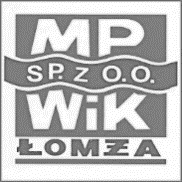 i Kanalizacji Sp. z o.o. 					ul. Zjazd 23; 18-400 Łomża			NIP 718 10 09 763; REGON 450111225 Telefon: 86 216 62 77    Fax: 86 216 28 13e-mail: sekretariat@mpwik.lomza.pl		www.mpwik.lomza.plMiejscowość / Dzień / Miesiąc / RokWnioskodawca*1Imię i Nazwisko lub nazwa firmy:Ulica, nrKod pocztowy/ MiejscowośćTelefon kontaktowy/NIP(dotyczy firmy)WNIOSEK O WYDANIE WARUNKÓW PODŁĄCZENIA DO SIECI WODOCIĄGOWO-KANALIZACYJNEJProszę   o  ustalenie   warunków   przyłączenia   do   sieci  wodociągowej/kanalizacyjnej* oraz  zapewnienie  dostawy  wody/odbioru ścieków* dobudynku mieszkalnego jednorodzinnego, w tym znajdującego się w zabudowie zagrodowej;  Planowana ilość mieszkańców to: 		budynku mieszkalnego wielorodzinnego; Planowana ilość lokali to:  	       Planowana ilość kondygnacji to: budynku innego typu (określić przeznaczenie i sposób wykorzystania):Obiekt jest:  istniejący projektowany w rozbudowieObiekt posiada lokalne ujęcie wody: tak                         nie(np. studnia głębinowa)Oznaczenie nieruchomości lub obiektu:Zapotrzebowanie na wodę*2:Ilość i jakość odprowadzanych ścieków*3:Oświadczam, że posiadam tytuł prawny do korzystania z w/w nieruchomości, który wynika z:prawa własności, prawa współwłasności, użytkowania wieczystego inne: opisać jakiego………………………………………………………………………………………………………………………………………Uwagi do wniosku: ………………………………………………………………………………………………………..……………………………………………………………………………………………………………………………………………………………………………………………………………………………………………………………………………………………………………………………………………………………………………………………………………………………………………(w przypadku gdy Wnioskodawca składa wniosek o wydanie warunków na przyłączenie do sieci wodociągowej, a w najbliższym czasie nie będzie zabudowywał terenu działki, należy wskazać jako uwagę miejsce przyłączania:  studzienkę wodomierzową) Podpis                                                                                         ...........................................Wykonując obowiązek informacyjny, określony w art. 13 ust. 1 i ust. 2 Rozporządzenia Parlamentu Europejskiego i Rady (UE) 2016/679 z dnia 27 kwietnia 2016 r. w sprawie ochrony osób fizycznych w związku z przetwarzaniem danych osobowych i w sprawie swobodnego przepływu takich danych oraz uchylenia dyrektywy 95/46/WE dalej RODO przedstawiamy poniżej informacje dotyczące przetwarzania Państwa danych osobowych. Kto jest administratorem Państwa danych osobowych? Administratorem Państwa danych osobowych (ADO) jest: Miejskie Przedsiębiorstwo Wodociągów i Kanalizacji Spółka z o.o. w Łomży, ul. Zjazd 23.Nasze dane kontaktowe to: sekretariat@mpwik.lomza.pl adres: Miejskie Przedsiębiorstwo Wodociągów i Kanalizacji Spółka z o.o. w Łomży, ul. Zjazd 23. W Spółce został wyznaczony inspektor ochrony danych (IOD). Jest to osoba, z którą możecie się Państwo kontaktować we wszystkich sprawach dotyczących przetwarzania danych osobowych oraz korzystania z praw związanych z przetwarzaniem danych. Z inspektorem możecie się Państwo skontaktować drogą elektroniczną pod adresem e-mail.: iod@mpwik.lomza.plJaki jest cel i podstawa prawna przetwarzania danych osobowych? Pani/Pana dane osobowe przetwarzane będą w celu rozpatrzenia wniosku, podjęcia działań w celu opracowania warunków technicznych przyłączenia do sieci wodociągowej lub kanalizacyjnej. Podstawą prawną przetwarzania Pani/Pana danych osobowych ww. celach jest art. 6 ust. 1 lit. c) RODO. Obowiązek prawny jakim jest realizacja przepisów ustawy z dnia 7 czerwca 2001  r. o zbiorowym  zaopatrzeniu w wodę i zbiorowym odprowadzaniu ścieków (Dz.U. z 2018 r. poz. 1152, z późn. zm.).Czy podanie danych osobowych jest konieczne? Podanie danych osobowych jest dobrowolne, jednak jest    warunkiem realizacji przedmiotowego wniosku. Konsekwencją niepodania danych osobowych będzie brak możliwości  opracowania warunków technicznych przyłączenia do sieci wodociągowej lub kanalizacyjnej.Przez jaki czas będziemy przetwarzać dane osobowe? Pani/Pana dane osobowe będą przechowywane bezterminowo jako element dokumentacji technicznej.Kto jest odbiorcą danych osobowych? Pani/Pana dane osobowe mogą zostać przekazane dostawcom systemów  IT, z którymi współpracuje Administrator, w celu utrzymania ciągłości oraz poprawności działania systemów IT. Ponadto Spółka będzie udostępniać Pani/Pana dane osobowe podmiotom świadczącym usługi pocztowe, oraz innym odbiorcom, o ile taki obowiązek wynikać będzie z przepisów prawa.Jakie uprawnienia przysługują Pani/ Panu w odniesieniu do swoich danych osobowych? Pani/ Pan ma prawo dostępu do swoich danych osobowych i otrzymania kopii danych osobowych podlegających przetwarzaniu, sprostowania swoich nieprawidłowych danych, żądania usunięcia danych (prawo do bycia zapomnianym) w przypadku wystąpienia okoliczności przewidzianych w art. 17 RODO, żądania ograniczenia przetwarzania danych w przypadkach wskazanych w art. 18 RODO, wniesienia sprzeciwu wobec przetwarzania danych w przypadkach wskazanych w art. 21 RODO.Jeżeli uważa Pani/Pan, że dane osobowe są przetwarzane niezgodnie z prawem, może Pani/Pan wnieść skargę do organu nadzorczego (UODO, ul. Stawki 2, Warszawa).Informacje dodatkowe: Dane osobowe nie będą przetwarzane w sposób, który skutkowałby zautomatyzowanym podejmowaniem decyzji, w tym profilowaniem. Dane osobowe nie będą przekazywane do państw trzecich oraz organizacji międzynarodowych.Do wniosku dołączam*4:plan zabudowy lub szkic sytuacyjny , określający usytuowanie przyłącza w stosunku do istniejącej sieci wodociągowej lub kanalizacyjnej oraz innych obiektów i sieci uzbrojenia terenu wykonanej na odbitce z mapy zasadniczej w skali 1:500 z zaznaczoną lokalizacją obiektuProszę o pisemne potwierdzenie złożenia niniejszego wniosku. Zaznaczenie pola nie jest wymagane do otrzymania warunków.1* – imię i nazwisko lub nazwa oraz adres zamieszkania lub siedziby podmiotu ubiegającego się o przyłączenie do sieci2* – określenie dobowego zapotrzebowania na wodę z podziałem na wodę do celów bytowych, technologicznych, przeciwpożarowych oraz innych, z uwzględnieniem przepływów średniodobowych i maksymalnych godzinowych lub sekundowych oraz wielkości ładunku zanieczyszczeń3* – określenie ilości i jakości doprowadzanych ścieków z podziałem na ścieki bytowe i przemysłowe4* – należy naszkicować usytuowanie przyłączy od budynku do wskazanych sieciW przypadku braku danych o których mowa w oznaczeniach tabeli 2*, 3*, 5* Spółka wezwie do uzupełnienia, 
a w przypadku nie uzupełnienia, odmówi wydania warunków przyłączenia.PrzeznaczenieZapotrzebowanie na wodęZapotrzebowanie na wodęZapotrzebowanie na wodęWymagane ciśnienie w sieciWymagane ciśnienie w sieciPrzeznaczenieMax dobowe[m3/d]Max godzinowe [m3/h]Max godzinowe [m3/h]Max sekundowe [L/s]Średnie dobowe  [m3/d]Min [bar]Max[bar]Bytowe:Przeciw Pożarowe:Przemysłowe/ Zagrodowe:Inne:Rodzaj odprowadzanych ścieków:Max godzinowe [m3/d]Max dobowe [m3/d]Jakość ścieków(np. BZT5, ChZT, Zawiesina ogólna, Azot ogólny, 
Fosfor ogólny)Bytowe:Przemysłowe: